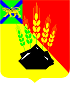 АДМИНИСТРАЦИЯ МИХАЙЛОВСКОГО МУНИЦИПАЛЬНОГО РАЙОНА ПОСТАНОВЛЕНИЕ 
28.01.2021                                                    с. Михайловка                                                       № 88-паО внесении изменений в постановление администрацииМихайловского муниципального района от 14.09.2011 № 895-па«О межведомственной комиссии по регулярному обследованиюавтобусных маршрутов, по которым осуществляется подвоз учащихсяк общеобразовательным учреждениям района»Во исполнение Федерального закона «О безопасности дорожного движения» от 10 декабря 1995 года № 196-ФЗ, распоряжения Правительства Российской Федерации от 2 февраля 1996 года № 133-р «О реализации Федерального закона «О безопасности дорожного движения», на основании распоряжения администрации Михайловского муниципального района от 26 января 2021 года № 38-ра «О подвозе обучающихся МБОУ СОШ им. А.И. Крушанова с. Михайловка Михайловского муниципального района проживающих в с. Кирпичное  Михайловского муниципального района с. Михайловка улицы Уссурийская, Строительная, Маяковского,  Калининская к общеобразовательному учреждению», администрация Михайловского муниципального района ПОСТАНОВЛЯЕТ:1. Внести изменения в постановление администрации Михайловского муниципального района от 14.09.2011 № 895-па «О межведомственной комиссии по регулярному обследованию автобусных маршрутов, по которым осуществляется подвоз учащихся к общеобразовательным учреждениям района» (далее–постановление) следующего содержания:Приложение № 2 к постановлению изложить в новой редакции:«Приложение № 2УТВЕРЖДЕНпостановлением администрацииМихайловского муниципального районаот 14.09.2011 № 895-паСписокмаршрутов, по которым осуществляется подвозучащихся к общеобразовательным учреждениям1. с. Михайловка - с. Песчаное - с. Зелёный Яр - с. Михайловка.2. с. Михайловка - корейская деревня -с. Михайловка.3. с. Михайловка - с. Некруглово- с. Новое - с. Первомайское - с. Михайловка. 4. с. Михайловка - с. Некруглово- с. Первомайское - с. Ленинское - с. Степное- с. Первомайское - с. Михайловка.5. с. Михайловка - с. Дальнее - с. Степное - с. Первомайское -с. Родниковое - с. Михайловка.6. с. Михайловка - с. Новожатково- с. Григорьевка - с. Абрамовка -с. Григорьевка - с. Новожатково- с. Михайловка.7. с. Михайловка - с. Абрамовка - с. Дубки - с. Абрамовка - с. Павловка- с. Михайловка.8. с. Ивановка - с. Ширяевка- с. Тарасовка- с. Ширяевка. 9. с. Ширяевка-с. Лубянка - с. Ширяевка.10. с. Ширяевка-с. Ивановка - с. Ширяевка.11. с. Ивановка - с. Отрадное- с. Николаевка - с. Ивановка.12. с. Ивановка - с. Горбатка - с. Ивановка- с. Горное - с. Ивановка.13. с. Осиновка - с. Даниловка - с. Осиновка - с. Горное - с. Осиновка.14. с. Михайловка - с. Ляличи- ст. Перелётный - с. Ляличи - с. Кремово - ФКУ в/ч 93145 - с. Кремово - с. Михайловка.15. с. Михайловка -с. Васильевка - с. Михайловка.16. МБОУ СОШ им. А.И. Крушанова с. Михайловка - ул. Паровозная (с. Михайловка) - МБОУ СОШ им. А.И. Крушанова с. Михайловка». 17. МБОУ СОШ им. А.И. Крушанова с. Михайловка - с. Кирпичное – с. Михайловка улица Уссурийская, - МБОУ СОШ им. А.И. Крушанова с. Михайловка». 	2. Муниципальному казённому учреждению «Управление по организационно-техническому обеспечению деятельности администрации Михайловского муниципального района» (Горшков А.П.) разместить данное постановление на сайте администрации Михайловского муниципального района.3. Контроль исполнения настоящего постановления возложить на первого заместителя главы администрации Михайловского муниципального района Зубок П.А. Глава Михайловского муниципального района –Глава администрации района                                                      В.В. Архипов 